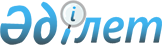 О снятии ограничительных мероприятии и признании утратившим силу решение акима сельского округа Каракозы Абдалиева Казыгуртского района от 15 ноября 2022 года № 130 "Об установлении ограничительных мероприятий"Решение акима сельского округа Каракозы Абдалиева Казыгуртского района Туркестанской области от 16 января 2023 года № 1
      В соответствии с пунктом 1 статьи 27 Закона Республики Казахстан "О правовых актах", подпунктом 8) статьи 10-1 Закона Республики Казахстан "О ветеринарии" и на основании представления руководителя территориальной инспекции Казыгуртского района Комитета ветеринарного контроля и надзора Министерства сельского хозяйства Республики Казахстан от 16 января 2023 года № 08-02-02/15, РЕШИЛ:
      1. Снять установленные ограничительные мероприятия, на территории улицы М.Озтурка № 1-17 населенного пункта Рабат сельского округа Каракозы Абдалиева Казыгуртского района Туркестанстой области, в связи с проведением комплекса ветеринарных мероприятий по ликвидации очагов болезней с возникновением бешенства у одной головы собаки. 
      2. Признать утратившим силу решения акима сельского округа Каракозы Абдалиева Казыгуртского района от 15 ноября 2022 года № 130. 
      3. Контроль за исполнением настоящего решения оставляю за собой.
      4. Настоящее решение вводится в действие после дня его первого официального опубликования. 
					© 2012. РГП на ПХВ «Институт законодательства и правовой информации Республики Казахстан» Министерства юстиции Республики Казахстан
				
      Аким сельского округа

О.Казыбаев
